Supplementary MaterialThe effect of co-infection of food-borne pathogenic bacteria on the progression of Campylobacter jejuni infection in miceGang Wang, Yufeng He, Xing Jin, Yonghua Zhou*, Xiaohua Chen, Jianxin Zhao, Hao Zhang, Wei Chen** Correspondence: Yonghua Zhou & Wei Chenzhouyonghua@jipd.com & chenwei66@jiangnan.edu.cn Supplementary Figures and TablesSupplementary Figures 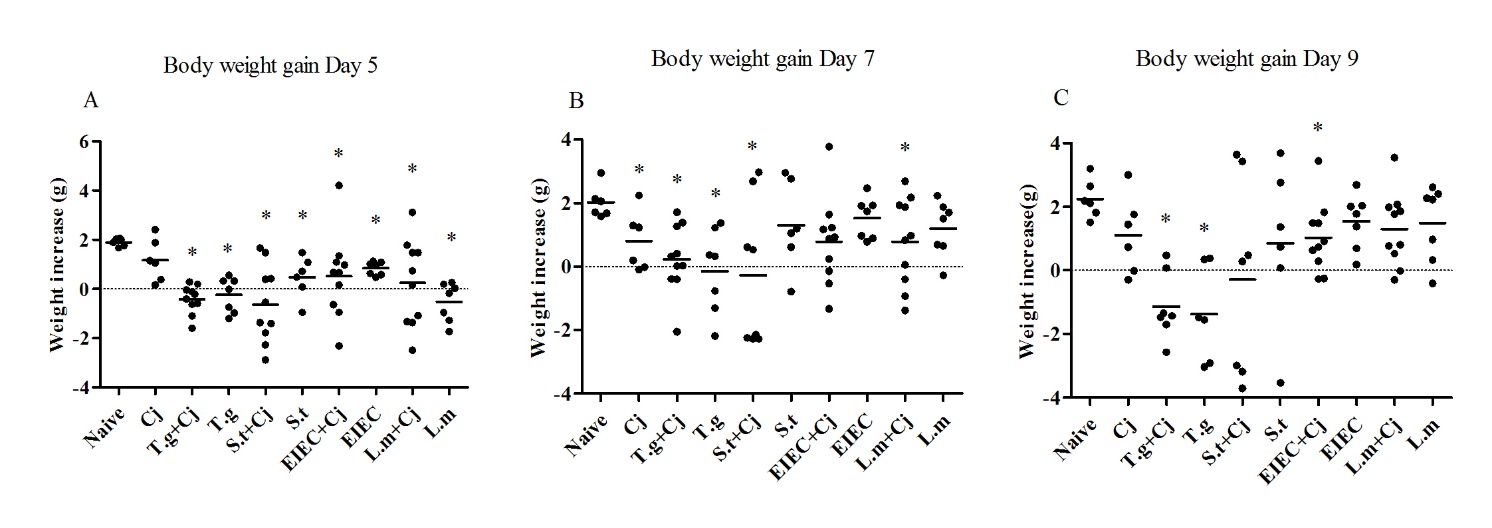 Supplementary Figure 1. Body weight gain of mice over the course of infection. (A) Day 5. (B) Day 7. (C) Day 9. Asterisk (*) indicates means that differ significantly from the naive group (P < 0.05).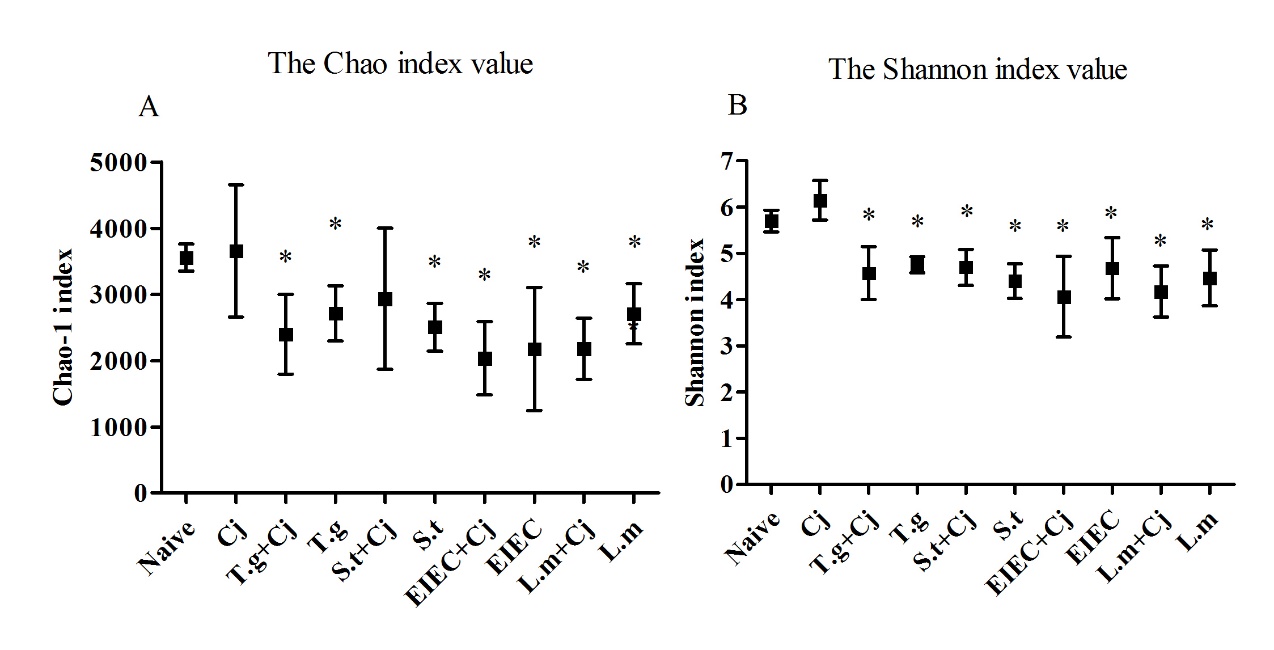 Supplementary Figure 2. Diversity of gut microbiota in each experimental groups. (A) Chao-1 index. (B) Shannon index. Asterisk (*) indicates means that differ significantly from the naive group (P < 0.05).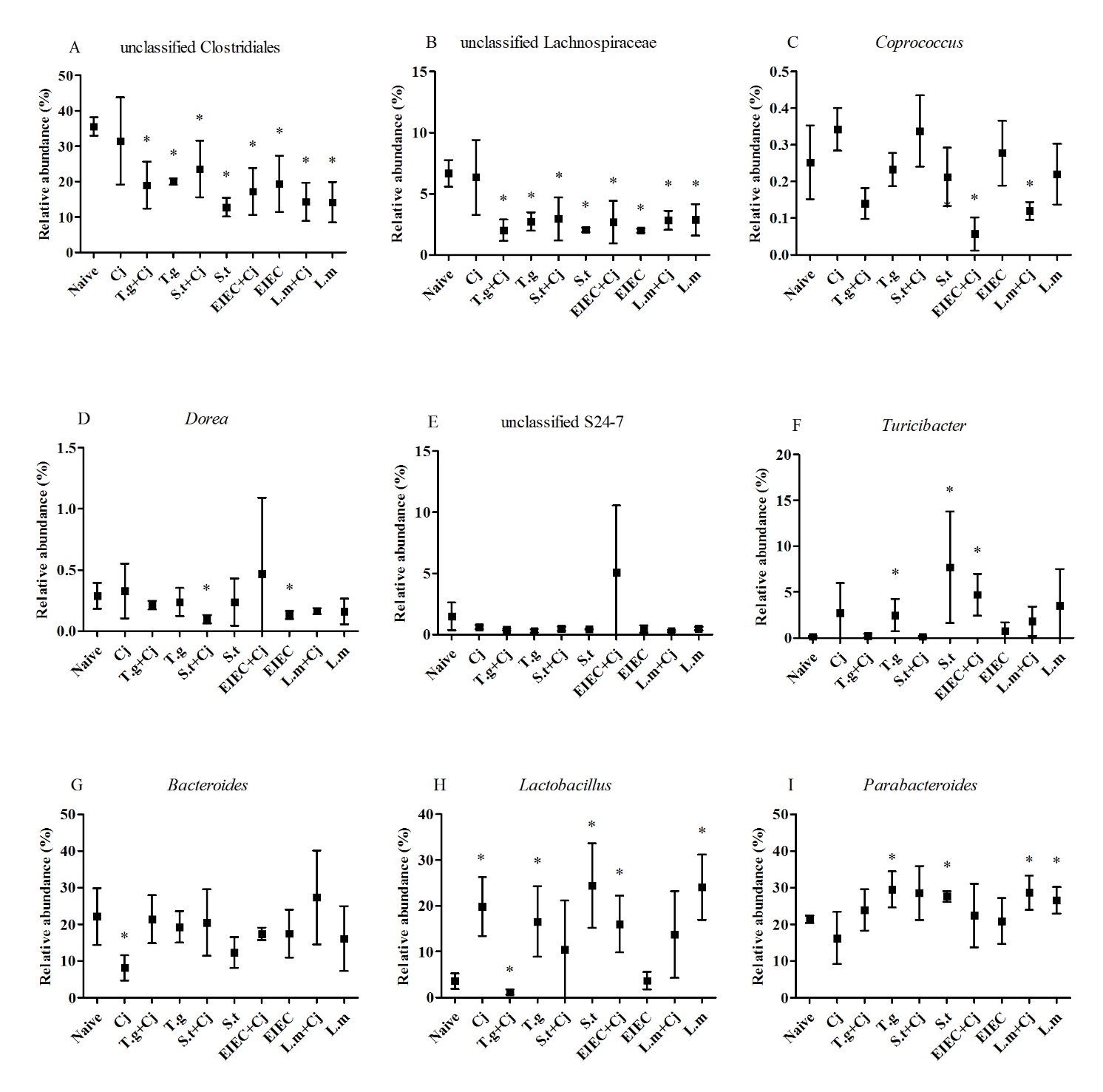 Supplementary Figure 3. Microbial composition at genus level in different groups. Asterisk (*) indicates means that differ significantly from the naive group (P < 0.05).Supplementary TablesSupplementary Table 1. Body weight of each individual mouse over the course of infection.Mice died during infection are represented by X mark.Supplementary Table 2. Infection symptoms associated with different pathogens treatment.Culturable C. jejuni in mice feces are shown in different scores: score 1 indicates less than 105 CFU/g, score 2 between 105 CFU/g and 106 CFU/g, score 3 between 106 CFU/g and 107 CFU/g, score 4 indicates more than 107 CFU/g, ND means not detected. For body weight assay, groups which show no significance compared with naive group are represented by “-”. Groups which significantly lower than naive group are represented by “↓”. For bloody stool assay, groups which only contain Grade 0 are represented by “-”, groups which contain Grade 1 but not Grade 2 are represented by “+”, groups which contain Grade 2 are represented by “++”. For colonic damage, groups which contain score 0-2 are represented by “-”, groups which contain score 2-4 are represented by “+”, groups which contain score 4-6 are represented by “++”.Supplementary Table 3. Cytokines level associated with different pathogens treatment.For cytokines assay, groups which show no significance compared with naive group are represented by “-”, groups which significantly lower than naive group are represented by “↓”, groups which significantly higher than naive group are represented by “↑”.Supplementary Table 4. SCFAs level associated with different pathogens treatment.For SCFAs s assay, groups which show no significance compared with naive group are represented by “-”, groups which significantly lower than naive group are represented by “↓”, groups which significantly higher than naive group are represented by “↑”.Supplementary Table 5. Diversity and relative phylum abundance of gut microbiota associated with different pathogens treatment.For gut microbiota assay, groups which show no significance compared with naive group are represented by “-”, groups which significantly lower than naive group are represented by “↓”, groups which significantly higher than naive group are represented by “↑”.Supplementary Table 6. Relative genus abundance of gut microbiota associated with different pathogens treatment.Relative abundance of genus unclassified Enterobacteriaceae (UEnt), unclassified Clostridiales (UClo), unclassified Lachnospiraceae (ULach), Coprococcus (Cop), Dorea (Dor), unclassified S24-7 (US24), Turicibacter (Tur), Bacteroides (Bac), Lactobacillus (Lact), Parabacteroidesa (Par) were shown. Groups which show no significance compared with naive group are represented by “-”, groups which significantly lower than naive group are represented by “↓”, groups which significantly higher than naive group are represented by “↑”.Group / NumberGroup / NumberBody weight (g)Body weight (g)Body weight (g)Body weight (g)Group / NumberGroup / NumberBody weight (g)Body weight (g)Body weight (g)Body weight (g)Group / NumberGroup / NumberDay1Day5Day7Day9Group / NumberGroup / NumberDay1Day5Day7Day9NaiveA13.1615.1714.8714.98CjA13.0714.9512.9714.83NaiveB14.4916.5516.6216.68CjB13.1014.2514.3313.83NaiveC14.7316.4916.4116.85CjC14.7214.8814.9114.42NaiveD14.0816.0815.6615.59CjD12.8515.2615.0915.85NaiveE12.0013.8914.0614.65CjE12.4113.4613.7013.85NaiveF12.1413.8115.0815.34CjF15.3215.7015.3015.31T.g+CjA11.9711.8612.2910.63S.t+CjA13.9112.5111.6710.92T.g+CjB14.6813.0812.63×S.t+CjB12.229.95××T.g+CjC13.0111.9113.0411.58S.t+CjC11.0012.4713.9614.64T.g+CjD11.1311.0912.3911.21S.t+CjD13.0811.7210.80×T.g+CjE11.3411.6213.0511.81S.t+CjE13.7010.81××T.g+CjF11.6211.8213.00×S.t+CjF11.1412.8013.8214.57T.g+CjG13.5212.8913.5411.82S.t+CjG14.7114.1612.5711.53T.g+CjH13.6013.2014.0012.13S.t+CjH13.9614.3814.5714.44T.g+CjI14.0013.4113.60×S.t+CjI13.0011.2210.729.29T.g+CjJ13.1912.9712.8010.62S.t+CjJ14.2314.6214.7614.51T.gA12.7112.7013.0311.15S.tA11.6813.1614.4414.44T.gB14.7714.0314.0011.86S.tB14.4915.2015.5415.23T.gC13.6814.0014.0412.20S.tC14.91×××T.gD14.9813.7812.79×S.tD12.3113.3915.2616.00T.gE10.4511.0011.8210.79S.tE12.9213.0013.5313.00T.gF14.3413.3713.0311.30S.tF13.3113.7914.5114.67T.gG11.4511.7712.6711.83S.tG15.8914.9415.1012.35EIEC+CjA12.2212.8813.4413.71L.m+CjA13.8012.7213.4014.60EIEC+CjB11.5115.7215.2814.95L.m+CjB12.4813.9514.6514.55EIEC+CjC14.2113.5713.6814.5L.m+CjC13.0313.7714.0013.81EIEC+CjD14.1413.1914.0014.78L.m+CjD11.7013.4813.6313.69EIEC+CjE12.8013.4713.9714.28L.m+CjE14.2012.8314.2614.73EIEC+CjF12.5612.7213.4813.48L.m+CjF13.2213.3714.0515.08EIEC+CjG12.8314.1813.0712.56L.m+CjG11.1614.2713.8414.71EIEC+CjH12.7013.6714.3414.53L.m+CjH14.6813.3513.7514.38EIEC+CjI13.6514.7414.5214.39L.m+CjI12.9914.4614.8614.76EIEC+CjJ14.0711.7612.7413.82L.m+CjJ14.0911.6012.7114.07EIECA14.4814.9515.4415.86L.mA11.4511.7013.6814.07EIECB12.1813.2613.9214.22L.mB15.0213.7415.6715.35EIECC14.6415.2215.4214.83L.mC15.2313.4914.9514.82EIECD11.9812.9414.4414.67L.mD11.1811.3812.6813.45EIECE11.9913.1113.9114.00L.mE13.4812.5214.1714.45EIECF13.6014.2314.4914.30L.mF11.9311.7513.8014.34EIECG13.0014.0214.9114.78L.mG13.6513.6815.3515.88GroupInfection symptomsInfection symptomsInfection symptomsInfection symptomsInfection symptomsInfection symptomsInfection symptomsInfection symptomsGroupCulturable Cj Culturable Cj Body weightBody weightBody weightBloody stoolBloody stoolColonic damageGroupDay7Day9Day5Day7Day9Day7Day9Colonic damageNaiveNDND------Cj21------T.g+Cj34↓↓↓++++++T.gNDND↓↓↓++++++S.t+Cj33↓↓↓+++++S.tNDND---++++EIEC+Cj31↓↓-+++-EIECNDND---++-L.m+Cj21↓↓-+++L.mNDND↓--++++GroupCytokinesCytokinesCytokinesCytokinesCytokinesGroupIFN-γTNF-αIL-6IL-10IL-1αNaive-----Cj-----T.g+Cj↑↑↑↑↓T.g-----S.t+Cj---↑-S.t-----EIEC+Cj-----EIEC-----L.m+Cj-----L.m-----GroupSCFAsSCFAsSCFAsGroupAcetic acidPropionic acidButyric acidNaive---Cj---T.g+Cj--↓T.g--↓S.t+Cj↓-↓S.t--↓EIEC+Cj---EIEC↓↓↓L.m+Cj↓↓↓L.m↓↓↓GroupDiversity and relative phylum abundance of gut microbiotaDiversity and relative phylum abundance of gut microbiotaDiversity and relative phylum abundance of gut microbiotaDiversity and relative phylum abundance of gut microbiotaDiversity and relative phylum abundance of gut microbiotaGroupChao-1indexShannonindexFirmicutesBacteroidetesProteobacteriaNaive-----Cj-----T.g+Cj↓↓↓-↑T.g↓↓---S.t+Cj-↓--↑S.t↓↓--↑EIEC+Cj↓↓---EIEC↓↓↓-↑L.m+Cj↓↓---L.m↓↓--↑GroupRelative genus abundance of gut microbiotaRelative genus abundance of gut microbiotaRelative genus abundance of gut microbiotaRelative genus abundance of gut microbiotaRelative genus abundance of gut microbiotaRelative genus abundance of gut microbiotaRelative genus abundance of gut microbiotaRelative genus abundance of gut microbiotaRelative genus abundance of gut microbiotaRelative genus abundance of gut microbiotaGroupUEntUCloULachCopDorUS24TurBacLactParNaive----------Cj-------↓↑-T.g+Cj↑↓↓-----↓-T.g-↓↓---↑-↑↑S.t+Cj↑↓↓-↓-----S.t↑↓↓---↑-↑↑EIEC+Cj-↓↓↓--↑-↑-EIEC↑↓↓-↓-----L.m+Cj-↓↓↓-----↑L.m↑↓↓-----↑↑